CERTIFICATE OF ANALYSISSECTION 1. PRODUCT AND COMPANY IDENTIFICATIONProduct name: Cosmetic Grade GlitterProduct code: FCH206	batch number:20200220-A02 Production date: Feb. 11, 2020 ~ Feb.28, 2020Expiry date: Feb. 28, 2023Supplier:  Zhongshan Zhongtai Pigment Co., Ltd.SECTION 2. INFORMATION ON SPECIFICATIONSECTION 3. INFORMATION ON INGREDIENTSSECTION 4. TEST REPORT ON HEAVY METALS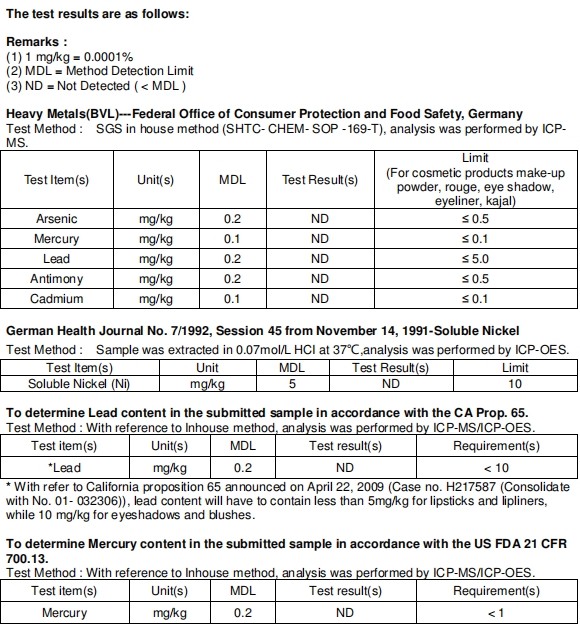 ProductCodeColorThicknessSolvent-resistanceHeat ResistanceLight/UV ResistanceShapesizeFD&CColorantD&C ColorantPigmentPH ValueSurface DegradabilityFCH206Light Golden25μm/50μm✘160~170℃3Hexagon/SpecialShapes0.08~3mm✔--7~7.5✔Key IngredientCAS NO.EC NO.Target%Polyethylene terephthalate25038-59-9607-507-197.85Acrylates copolymer25133-97-5607-559-51.8Aluminum7429-90-5231-072-30.01FD&C Red 40 (C.I.16035)25956-17-6247-368-00.12FD&C Yellow 5 （C.I.19140）1934-21-0217-699-50.22